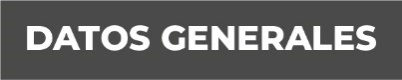 Nombre Jeimy Landa VelascoGrado de Escolaridad Licenciada en ContaduríaCédula Profesional 5274162Teléfono de Oficina 228-8-41-02-70Correo Electrónico jvelasco@fiscaliaveracruz.gob.mxFormación Académica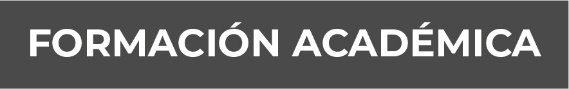 Año 2001-2005Licenciatura en ContaduríaUniversidad VeracruzanaXalapa, Veracruz.Trayectoria Profesional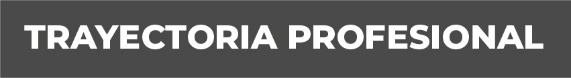 Julio 2015-Diciembre2015Jefa de Oficina de AdquisicionesHospital Dr. Luis F. NachónEnero 2016-Noviembre 2016Jefa de Departamento de Evaluación y Seguimiento a Módulos de Afiliación y OperaciónRégimen Estatal de Protección Social en SaludEnero 2017 – Octubre 2020Jefa de Logística y ComprasComermod, S.A. de C.V. Conocimiento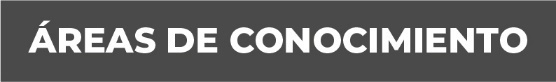 Contabilidad y Gestión Gubernamental